					Załącznik nr 1 do Uchwały nr                    				 Rady Gminy Gawłuszowice                                                              		 z dnia STRATEGIA ROZWIĄZYWANIA PROBLEMÓW SPOŁECZNYCH GMINY GAWŁUSZOWICE NA LATA 2021-2025Spis treściWstęp ………………………………………………………………………………………………………………………………………………..3Rozdział ICharakterystyka Gminy Gawłuszowice ……………………………………………………………………………….………………5Podstawowe informacje o gminie ………………………………………………………………………………….…………….5Położenie i powierzchnia gminy ……………………………………………………………………………….…………….5Ludność …………………………………………………………………………………………………………………………………6Szkoła ……………………………………………………………………………………………………………………………………9Gospodarka …………………………………………………………………………………………………………………………11Rozdział IISytuacja społeczna Gminy…………………………………………………………………………………………………….…………..122.1. Diagnoza sytuacji społecznej ……………………………………………………………………………………….…………….122.1.1. Rynek pracy i bezrobocie ……………………………………………………………………………………….……………….122.1.2. Pomoc społeczna …………………………………………………………………………………………………….………………12Rozdział IIIZasoby gminy umożliwiające rozwiązywanie problemów społecznych ………………..…………………………….20Rozdział IVAnaliza SWOT …………………………………………………………………………………………………………………………………..22Rozdział VKierunki rozwoju gminy w zakresie objętym strategią ……………………………………………………………………..245.1. Wizja …………………………………………………………………………………………………………………………………………245.2. Cele strategiczne, operacyjne, niezbędne działania , sposoby realizacji strategii oraz ramy finansowe ….…………………………………………….……………………………………………………………………………..……….255.2.1. Cel strategiczny 1: Skuteczny system opieki nad rodziną i ochroną zdrowia ................................255.2.2. Cel strategiczny 2: Integracja społeczna osób ………………………………………………………………………....275.2.3. Cel strategiczny 3: Poprawa warunków życia mieszkańców ……………………………………………………..28Rozdział VIRealizacja i monitoring Gminnej Strategii Rozwiązywania Problemów Społecznych …………………………..30Wykaz wykresów ……………………………………………………………………………………………………………………………..31Wykaz tabel ……………………………………………………………………………………………………………………………………..31Wstęp	Opracowanie i realizacja gminnej strategii rozwiązywania problemów społecznych ze szczególnym uwzględnieniem programów pomocy społecznej, profilaktyki i rozwiazywania problemów alkoholowych i innych, których celem jest integracja osób i rodzin z grup szczególnego ryzyka – to pierwsze zadanie gminy o charakterze obowiązkowym. Realizacja tego zadania wymaga wypracowania profesjonalnego i systemowego diagnozowania problemów społecznych na terenie Gminy.Diagnoza problemów społecznych w Gminie Gawłuszowice została sporządzona                    w oparciu o dane Gminnego Ośrodka Pomocy Społecznej w Gawłuszowicach z poprzednich lat, Gminy Gawłuszowice, Powiatowego Urzędu Pracy w Mielcu, instytucji i organizacji współpracujących z Ośrodkiem. Strategia rozwiazywania problemów społecznych na lata 2021-2025 to działania zaplanowane w szczególności w oparciu o diagnozę problemów i potrzeb, ale również możliwości naszej społeczności. Są to również zadania i ich realizacja na podstawie przepisów prawa dostosowanych do obowiązujących w Unii Europejskiej.Polityka społeczna w ostatnich latach ulegała znacznym przekształceniom, na co bez wątpienia, miały wpływ przeobrażenia społeczne i gospodarcze. Dokonano przejścia z modelu opieki, którego zasadniczą rolą było udzielanie pomocy w postaci wsparcia materialnego, do modelu kompleksowej pomocy nastawionej na wzmocnienie postaw aktywnych oraz wspieranie osób i rodzin zgłaszających się z prośbą o pomoc w rozwiązywania problemów. Przy takim wsparciu potrzebna jest również współpraca ze służbą zdrowia, szkołą, policją                          i innymi służbami nastawionym  na pomoc jednostce czy też rodzinie.Systemowe podejście do rodziny powoduje, że dysfunkcje mające w niej miejsce nie są traktowane jako zjawiska dotyczące tylko pojedynczych osób. Stąd pomimo wielu różnych form skierowanych bezpośrednio na jednostkę, podejmuje się również pracę z całą rodziną, gdyż zmiany w jej funkcjonowaniu stanowią szansę na to, że następne pokolenie nie stanie się klientami pomocy społecznej.Działalność Gminnego Ośrodka Pomocy Społecznej polega na łagodzeniu trudnej sytuacji bytowej klientów pomocy społecznej, jak również na usuwaniu przyczyn, które tkwią w sferze społecznej i psychicznej.Potrzeba opracowania niniejszej strategii wynika z rosnących zagrożeń, które rodzą ubóstwo oraz inne negatywne zjawiska społeczne, to również potrzeba nakreślenia drogi rozwoju życia społecznego lokalnej społeczności, wzmocnienia jej integracji, a docelowo budowania największej wartości społecznej jaką jest kapitał społeczny. Przedstawione                              w strategii są takie formy działania, dzięki którym rozwiązane zostaną najistotniejsze problemy w sposób zorganizowany, kompleksowy i wykorzystujący wszelkie możliwe zasoby.Obowiązek opracowania strategii wynika wprost z art. 17 ust. 1 pkt. 1  z ustawy z dnia 12 marca 2004 roku o pomocy społecznej, który przewiduje „opracowanie i realizacje gminnej strategii rozwiązywania problemów społecznych ze szczególnym uwzględnieniem programów pomocy społecznej, profilaktyki i rozwiązywania problem alkoholowych i innych, których celem jest integracja osób i rodzin z grup szczególnego ryzyka”. Strategia Rozwiązywania Problemów Społecznych w Gminie Gawłuszowice jest zgodna                          z kierunkami polityki w sferze społecznej, zawartymi w dokumentach strategicznych formułowanych i realizowanych na poziomie europejskim, krajowym, lokalnym.Strategia ma charakter otwarty, co oznacza, ze zawarte w niej zapisy mogą podlegać modyfikacjom w zależności od zmiany sytuacji społecznej czy pojawiających się nowych wyzwań i potrzeb w zakresie pomocy społecznej.Strategia jest zgodna z następującymi dokumentami:Strategia Rozwoju Gminy GawłuszowiceStrategia rozwoju województwaStrategia Rozwoju KrajuStrategia Rozwoju Kapitału LudzkiegoNarodowy Program Profilaktyki i Rozwiązywania Problemów AlkoholowychDiagnoza problemów społecznych występujących na terenie gminy Gawłuszowice została opracowana w oparciu o dane statystyczne, ze sprawozdań, będących w dyspozycji Urzędu Gminy w Gawłuszowicach, Gminnego Ośrodka Pomocy Społecznej w Gawłuszowicach,                   w oparciu o dane uzyskane z Powiatowego Urzędu Pracy w Mielcu.W niniejszej strategii dokonano analizy SWOT  dzięki której wyznaczone zostały cele, kierunki działań oraz wskaźniki realizacji Strategii.Rozdział ICharakterystyka Gminy Gawłuszowice1.1. Podstawowe informacje o gminie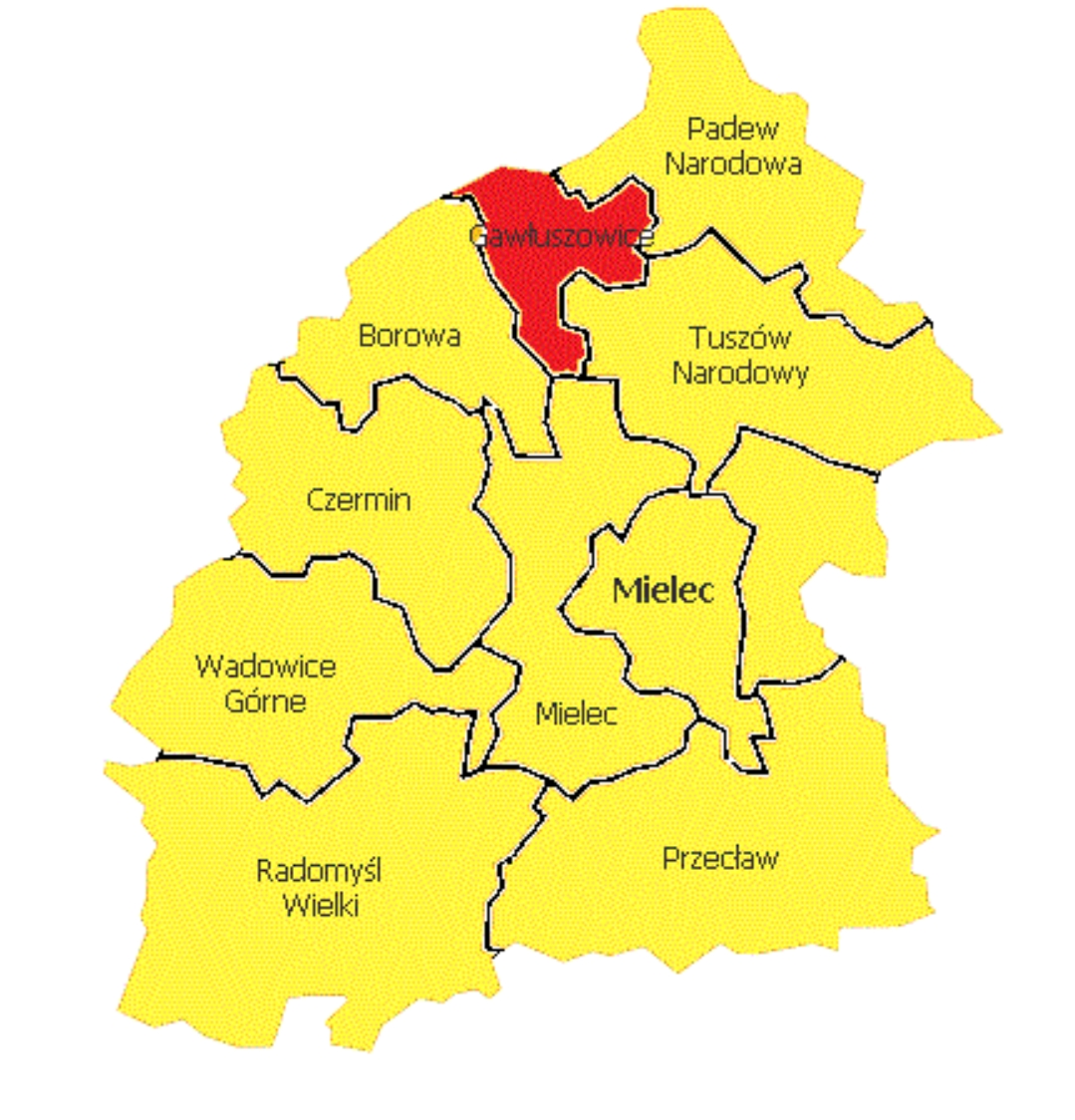 			Mapa powiatu mieleckiegoPołożenie  i powierzchnia gminyGmina Gawłuszowice leży w południowo – wschodniej Polsce, w zachodniej części Kotliny Sandomierskiej, na dolnym odcinku doliny Wisłoki, przy jej ujściu do Wisły, częściowo w dolinie Wisły.W układzie administracyjnym gmina znajduje się w północno - zachodniej części województwa podkarpackiego, w powiecie mieleckim. Sąsiaduje z czterema gminami powiatu mieleckiego: Borowa, Mielec, Padew Narodowa i Tuszów Narodowy. Północna granica gminy stanowi granicę z województwem świętokrzyskim.Powierzchnia gminy obejmuje 34 km² i jest najmniejszą gminą w powiecie. LudnośćGmina Gawłuszowice liczy 2759 mieszkańców. Gmina obejmuje 7 sołectw: Gawłuszowice (o pow. 454,8 ha, 487 mieszkańców), Brzyście (o pow. 357,1 ha, 295 mieszkańców), Kliszów (o pow. 713,3 ha, 610 mieszkańców), Krzemienica (o pow. 445,1 ha, 421 mieszkańców), Młodochów (o pow. 463,1 ha 296 mieszkańców), Ostrówek (o pow. 365,2 ha, 178 mieszkańców), Wola Zdakowska o pow. 582,3 ha, 472 mieszkańców).  Wykres 1. Liczba mieszkańców Gminy Gawłuszowice w latach 2016-2020Źródło: Urząd Gminy Gawłuszowice Liczba mieszkańców naszej gminy w ostatnich 5 latach zmniejszyła się. W porównaniu do  2017 roku jest to spadek aż o 52 osoby, co w przypadku tak małej gminy jest znaczącym spadkiem.Wykres 2. Liczba ludności w poszczególnych wsiachŹródło: Urząd Gminy Gawłuszowice Strukturę urodzeń i zgonów na przestrzeni ostatnich lat obrazuje tabela 1.Tabela 1. Struktura przyrostu naturalnego w Gminie Gawłuszowice w latach 2016-2020Źródło: Urząd Gminy Gawłuszowice Z powyższej tabeli wynik, że liczba urodzeń w gminie spada.  W roku 2018  i 2020 liczba zgonów przewyższyła liczbę nowonarodzonych mieszkańców gminy. Przyrost naturalny                   w ostatnich latach  w większości jest dodatni, co jest zjawiskiem bardzo pozytywnym.Jak można zauważyć na poniższym wykresie migracja nie ma dużego wpływu na zmianę wielkości liczby ludności zamieszkałej na terenie gminy. Zarówno napływ ludzi                     z innych miejscowości jak też emigracja mieszkańców nie jest aż tak bardzo znacząca, nie jest to wysoki poziom.Wykres 3. Migracja mieszkańców Gminy GawłuszowiceŹródło: Urząd Gminy Gawłuszowice Na przestrzeni dwóch ostatnich lat poziom ruchów migracyjnych jest zróżnicowany. W roku 2019 można zauważyć dużo większą liczbę osób, które się zameldowały lub wymeldowały                z naszej gminy. W 2020 roku liczba ta spadła.  W porównywanych latach poziom wymeldowanych i zameldowanych jest zbliżony. Biorąc pod uwagę dane Urzędu gminy podział ludności na przedprodukcyjną, produkcyjną                        i poprodukcyjną przedstawia tabela 2.Tabela  2. Rozkład wieku mieszkańców Gminy Gawłuszowice w 2020r.* kobiety powyżej 60 roku życia, mężczyźni powyżej 65 roku życiaŹródło: Urząd Gminy Gawłuszowice Jak wynika z tabeli Gmina Gawłuszowice jest gminą ludzi młodych, tylko 507 mieszkańców jest w wieku poprodukcyjnym. Jest to zdecydowanie pozytywny atut dla gminy. Większość osób w wieku poprodukcyjnym na terenie Gminy Gawłuszowice posiada własne źródło utrzymania. Zdecydowana większość osób starszych i niepełnosprawnych mieszka                         w rodzinach dwu-, a nawet i trzy- pokoleniowych, dzięki czemu nie wymagają tak intensywnego wsparcia ze strony instytucji, ponieważ funkcje te spełnia rodzina.Zdarza się, że ludzie starzy są samotni bądź czują się osamotnieni. Jednak na terenie Gminy Gawłuszowice nie jest to duży problem. Dotyka on jak na razie tylko niewielki odsetek mieszkańców, co można uznać za bardzo pozytywne zjawisko.Tabela 3. Liczba osób w wieku poprodukcyjnym w poszczególnych kategoriach wiekowychŹródło: Urząd Gminy Gawłuszowice Osoby  w podeszłym wieku mogą w przyszłości stanowić grupę klientów pomocy społecznej. Wymagają oni nie tylko większej pomocy medycznej, ale również pomocy w zakresie usług                           i pomocy materialnej. Opieka nad ludźmi starszymi jest bardzo ważna, jednak jej skuteczność jest uzależniona od tego czy w społeczeństwie są kształtowane właściwe postawy wobec starości.Szkoła	Na terenie Gminy Gawłuszowice jest tylko jedna szkoła podstawowa wraz z oddziałem przedszkolnym nosząca imię Władysława Jasińskiego W szkole zatrudnionych jest  28 nauczycieli zgodnie z kwalifikacjami, każdy ma wykształcenie wyższe magisterskie                                   i przygotowanie pedagogiczne. Stopnie awansu zawodowego nauczycieli przedstawia wykres nr 4.Wykres 4. Stopnie awansu zawodowego nauczycieli w Szkole Podstawowej im. Władysława Jasińskiego w GawłuszowicachŹródło: Szkoła Podstawowa im. Władysława Jasińskiego w GawłuszowicachOgólna liczba dzieci w roku szkolnym 2020/2021 w Szkole Podstawowej to 154 , a w Oddziale Przedszkolnym jest 67 uczniów.Wykres 5. Liczba uczniów w Szkole Podstawowej im. Władysława Jasińskiego w GawłuszowicachŹródło: Szkoła Podstawowa im. Władysława Jasińskiego w GawłuszowicachZ danych uzyskanych ze Szkoły Podstawowej im. Władysława Jaśińskiego w Gawłuszowicach wynika, że w ostatnich latach liczba dzieci uczęszczających do szkoły na terenie gminy zmniejszyła się. Spadek ten obrazuje wykres nr 6.Wykres 6. Liczba uczniów uczęszczających do Szkoły Podstawowej im. Władysława Jasińskiego w Gawłuszowicach  Źródło: Szkoła Podstawowa im. Władysława Jasińskiego w Gawłuszowicach1.1.4.GospodarkaGmina Gawłuszowice ma charakter rolniczy. W rolnictwie przeważają małe gospodarstwa rolne. Jest kilka dużych gospodarstw, których produkcja nastawiona jest na materiały siewne, uprawę roślin okopowych ( głównie burak cukrowy), chów trzody, hodowle drobiu oraz hodowla bydła. W gminie działa 110 firm ( dane pozyskane z Urzędu Gminy),                      w tym kilka większych zakładów przemysłowych, które wywierają duży wpływ na rozwój społeczno-gospodarczy gminy.Rozdział IISytuacja Społeczna Gminy2.1. Diagnoza sytuacji społecznej  2.1.1. Rynek pracy i bezrobociePojęcie „bezrobotnego” oznacza ogólnie osobę niezatrudnioną, nieprowadzącą działalności gospodarczej i niewykonującą innej pracy zarobkowej, zdolną i gotową do podjęcia zatrudnienia (w pełnym lub niepełnym wymiarze czasu pracy).	W Gminie Gawłuszowice bezrobocie nie jest już poważnym problemem społecznym. Świadczą o tym dane uzyskane z Powiatowego Urzędu Pracy w Mielcu, które obrazuje tabela nr 4.Tabela 4. Poziom bezrobocia w Gminie GawłuszowiceŹródło: Powiatowy Urząd Pracy w Mielcu - statystyki ( Dane na dzień 31.12.2020r.) 	 Na przestrzeni kilku lat poziom bezrobocia utrzymuje się na podobnym poziomie.                      Na koniec 2020r. liczba bezrobotnych na terenie gminy stanowiła niecałe 3%  wszystkich mieszkańców gminy. 2.1.2. Pomoc społecznaInstytucją organizująca pomoc społeczną w gminie jest Gminny Ośrodek Pomocy Społecznej w Gawłuszowicach. Zarówno rodzinom jak i osobom prowadzącym jednoosobowe gospodarstwo domowe, które znajdują się w trudnej sytuacji wypłacane są zasiłki stałe, okresowe, celowe, opłacane są również składki zdrowotne i pokrywane są koszty obiadów dla dzieci w szkole. Pomoc społeczna przyznawana jest rodzinom najczęściej z powodu ubóstwa, ale także bezrobocia, niepełnosprawności, długotrwałej choroby. Szczegółowe dane dotyczące liczby osób korzystających z pomocy społecznej  przedstawia tabela nr 5.Tabela 5. Rodziny korzystające z pomocy społecznej w Gminnym Ośrodku Pomocy Społecznej w GawłuszowicachŹródło: Gminny Ośrodek Pomocy Społecznej w Gawłuszowicach Jak wynika z danych Gminnego Ośrodka Pomocy Społecznej w Gawłuszowicach liczba osób korzystających z pomocy społecznej spada. Pomimo tendencji spadkowej, wciąż wysoka liczba rodzin pobierających świadczenia wskazuje na to, że wiele rodzin potrzebuje wsparcia                               i pomocy. Najczęstszymi powodami kwalifikującymi do pomocy są: ubóstwo, bezrobocie, niepełnosprawność, a także długotrwała choroba. Wykres 7. Powody przyznania rodzinom pomocy z GOPS w 2020r.Źródło: Gminny Ośrodek Pomocy Społecznej w GawłuszowicachUbóstwoUbóstwo definiuje się w różnorodny sposób. W świadomości społecznej pojęcie ubóstwa oznacza brak dostatecznych środków materialnych do życia i pojmowane jest jako bieda oraz niedostatek. Traktowane jest jako jedna z głównych przyczyn sytuacji wymagających pomocy społecznej. Wśród przyczyn ubóstwa wymienić należy :- bezrobocie;- zbyt niskie dochody gospodarstw domowych;- choroby;- niepełnosprawność;- uzależnienie od alkoholu, narkotyków.Ubóstwo jest zjawiskiem wielowymiarowym, obejmującym w szczególności rodziny wielodzietne, niepełne, posiadające niepełnosprawnych członków w rodzinie oraz osoby bezdomne.Niepokojącym zjawiskiem jest utrwalanie się i dziedziczenie ubóstwa.Wykres 8. Liczba rodzin korzystających z pomocy społecznej GOPS z powodu ubóstwaŹródło: Gminny Ośrodek Pomocy Społecznej w Gawłuszowicach Z przedstawionego wykresu wynika, że jest dużo rodzin, które żyją w ubóstwie. Rodziny, które korzystają z pomocy Gminnego Ośrodka Pomocy Społecznej mają bardzo niskie dochody                   w przeliczeniu na osobę w rodzinie.Osoby niepełnosprawneNiepełnosprawność oznacza „trwałą lub okresową niezdolność do wypełniania ról społecznych z powodu stałego lub długotrwałego naruszenia sprawności organizmu,                                                             w szczególności powodująca niezdolność do pracy” ( ustawa  z dnia 27 sierpnia 1997 r.                          o rehabilitacji zawodowej i społecznej oraz zatrudnieniu  osób niepełnosprawnych).Niepełnosprawność musi zostać potwierdzona orzeczeniem, nie wystarczy poczucie bycia osobą niepełnosprawną z powodu złego stanu zdrowia.  Liczba osób korzystających z pomocy społecznej z powodu niepełnosprawności maleje. Spadek ten obrazuje wykres nr 9.Wykres 9. Liczba osób objętych pomocą GOPS z powodu niepełnosprawnościŹródło: Gminny Ośrodek Pomocy Społecznej w Gawłuszowicach Schorzeniami powodującymi niepełnosprawność są najczęściej:- choroby układu krążenia;- dysfunkcja narządu ruchu:- schorzenia neurologiczne;- uszkodzenie narządów wzroku;- uszkodzenia narządu słuchu;- schorzenia psychiczne lub upośledzenie umysłowe.Pełna diagnoza problemu niepełnosprawności jest trudna. Nie wszyscy niepełnosprawni korzystają z pomocy społecznej. Istotnym jest, aby oprócz pomocy finansowej dla osoby niepełnosprawnej podjąć się też rehabilitacji, rozumianej jako wieloaspektowy proces społeczny, którego celem jest między innymi integracja społeczna. Pomoc osobom niepełnosprawnym powinna polegać na eliminowaniu ograniczeń związanych  funkcjonowaniem społecznym oraz na przygotowaniu ich do samodzielnego radzenia sobie                w życiu codziennym.Długotrwała lub ciężka chorobaProblem długotrwałej choroby dotyczy osób, które z powodu posiadanego schorzenia pozostają przez długi czas pod opieką lekarską, a choroba, na którą cierpią, często nie jest możliwa do całkowitego wyleczenia, a jedynie minimalizowane są jej objawy. Ciężka choroba natomiast to taka, która zagraża życiu człowieka. W ostatnich latach spada ogólna liczba osób korzystających z pomocy społecznej, jednak nadal dużo osób które potrzebują wsparcia ze strony pomocy społecznej boryka się z trudną sytuacją materialną która spowodowana jest długotrwała  chorobą. Dotyczy to szczególnie osób starszych, które mają niskie świadczenie emerytalne bądź rentowe. Świadczenia te często wystarczają tylko na podstawowe potrzeby, natomiast nie zawsze wystarcza już na zakup leków. Liczbę osób korzystających z pomocy społecznej z powodu długotrwałej lub ciężkiej obrazuje wykres nr 10.Wykres 10. Liczba osób objętych pomocą GOPS z powodu długotrwałej lub ciężkiej chorobyŹródło: Gminny Ośrodek Pomocy Społecznej w Gawłuszowicach AlkoholizmZespół uzależnienia od alkoholu jest chorobą chroniczną i postępującą, która zaczyna się                    i rozwija bez świadomości osoby zainteresowanej, polega na niekontrolowanym piciu napojów alkoholowych i może doprowadzić do przedwczesnej śmierci. Problem nadużywania alkoholu przez klientów Ośrodka jest bardzo skomplikowany i trudny do przezwyciężenia, ponieważ obok alkoholizmu występują tez inne zaburzenia takie jak problemy w komunikacji pomiędzy członkami rodziny, bieda, czy też problemy wychowawcze. Często też jest to zjawisko ukryte, dotyka też takich osób które nie widzą swojego uzależnienia. Na terenie Gminy Gawłuszowice działa Gminna Komisja Rozwiązywania Problemów Alkoholowych, której celem jest pomoc osobom uzależnionym oraz szeroko rozumiana profilaktyka. Rodziny w których występuje problem alkoholowy również starają się o uzyskanie pomocy                       z Gminnego Ośrodka Pomocy Społecznej. Rodziny otrzymują taką pomoc, jednak najczęściej jest to pomoc w formie rzeczowej nie finansowej, w postaci żywności, odzieży, zakupu opału. Dzieciom z rodzin dotkniętych tym problemem zapewnia się posiłek w szkołach.Liczba osób korzystających z pomocy społecznej z powodu alkoholizmu w rodzinie jest mała. Utrzymuje się na tym samym poziomie.Wykres 11. Liczba rodzin, którym decyzją przyznano pomoc z GOPS z powodu alkoholizmu w rodzinie Źródło: Gminny Ośrodek Pomocy Społecznej w Gawłuszowicach Przemoc w rodziniePrzemoc w rodzinie jest działaniem zamierzonym i wykorzystującym przewagę siły lub zaprzestaniem działania, skierowanym przeciwko członkom rodziny, które narusza prawa                           i dobra osobiste, powoduje cierpienia i szkody. Przemoc może przybierać różne formy:- przemoc fizyczna;- przemoc psychiczna;- przemoc seksualna;- przemoc ekonomiczna.Z danych Gminnego Ośrodka Pomocy Społecznej w Gawłuszowicach wynika, że w 2018 roku 3 rodziny, w 2019r. – 7 a w 2020r. również 7 rodzin dotknął problem przemocy, w tych rodzinach została założona Niebieska Karta. Wobec rodzin i osób doświadczających przemocy podejmowane są następujące działania:praca socjalnapomoc finansowaporadnictwo specjalistyczne ( np. prawne, psychologiczne )kontakt z dzielnicowymwspółpraca ze szkołąwspółpraca z Gminna Komisją Rozwiązywania Problemów Alkoholowychrozmowy motywujące do zgłaszania aktów przemocyrozmowy motywujące do zmiany swojego postępowaniaTabela 6. Częstotliwość zdarzeń przemocowych w rodzinie na terenie gminy GawłuszowiceŹródło: Gminny Ośrodek Pomocy Społecznej w GawłuszowicachTabela 7. Liczba osób dotkniętych przemocą w rodzinie*Kobiety i mężczyźni powyżej 65 roku życiaŹródło: Gminny Ośrodek Pomocy Społecznej w Gawłuszowicach Tabela8. Liczba osób co do których istnieje podejrzenie, ze stosują przemoc Źródło: Gminny Ośrodek Pomocy Społecznej w Gawłuszowicach  Jak wynika z powyższych danych problem przemocy w rodzinie na terenie gminy ma miejsce. Na przełomie lat widać, że to głownie mężczyźni są sprawcami przemocy  w rodzinie. Przemoc najczęściej dotyka kobiet. Jednak biorąc pod uwagę wielkość gminy,  przemoc nie jest dominującym problemem.Rozdział III ZASOBY GMINY UMOŻLIWIAJĄCE ROZWIĄZYWANIE PROBLEMÓW SPOŁECZNYCH Zasobami umożliwiającymi rozwiązywanie problemów społecznych określamy instytucje znajdujące się na terenie Gminy Gawłuszowice, które działają w obszarze polityki społecznej          i rozwiązują dane problemy.  Są to zarówno jednostki samorządowe jak i niepubliczne.Najistotniejszą rolę w kwestii rozwiązywania problemów społecznych w Gminie odgrywa Gminny Ośrodek Pomocy Społecznej w Gawłuszowicach. Jednostka realizuje zadania wynikające z ustawy o pomocy społecznej i koordynuje rozwiązywanie problemów społecznych. Na terenie gminy Gawłuszowice funkcjonuje i prężnie działa osiem  stowarzyszeń:Stowarzyszenie Przyjazna KrzemienicaStowarzyszenie Miłośników Ziemi GawłuszowickiejStowarzyszenie Kobiet Wiejskich w KliszowieStowarzyszenie Brzyście Twoja SprawaStowarzyszenie Klub SenioraStowarzyszenie MłodochowianieStowarzyszenie Razem dla Woli ZdakowskiejStowarzyszenie WisłoczanieDziała też siedem Jednostek Ochotniczej Straży PożarnejOSP BrzyścieOSP GawłuszowiceOSP KliszówOSP KrzemienicaOSP MłodochówOSP OstrówekOSP Wola ZdakowskaNa terenie Gminy jest jeden klub sportowy GROM Krzemienica. W ostatnich latach na terenie gminy zostały uruchomione siłownie na świeżym powietrzu oraz place zabaw dla dzieci.      Niestety w zakresie pomocy instytucjonalnej Gmina Gawłuszowice dysponuje ograniczoną infrastrukturą odpowiadającą potrzebom społecznym. Na terenie Gminy brak jest Domu Pomocy Społecznej, Środowiskowego Domu Samopomocy, Warsztatu Terapii Zajęciowej, Zakładu Pielęgnacyjno –Opiekuńczego. W razie wystąpienia konieczności skorzystania z takiej instytucji osoby z naszego terenu są kierowane do ośrodków znajdujących się głownie na terenie powiatu mieleckiego. W 2020r. w Brzyściu został utworzony przez Stowarzyszenie Razem Tworzymy Dobro Dzienny Dom Pomocy dla 28 uczestników oraz Klub Seniora dla 50 uczestników. Uczestnikami mogą być osoby zamieszkujące teren gminy Gawłuszowice, w wieku powyżej 60 roku życia, które potrzebują wsparcia w codziennym funkcjonowaniu. W 2021r. Gmina Gawłuszowice rozpoczęła realizacje sąsiedzkich usług opiekuńczych dla 20 osób w ramach projektu „Razem tworzymy dobro” współfinansowanego ze środków Europejskiego Funduszu Społecznego. Rozdział IVANALIZA SWOTNa podstawie dostępnych danych o gminie opracowano analizę SWOT, która umożliwia rozpoznanie mocnych i słabych stron, a także istniejące potencjalne szanse i zagrożenia płynące z otoczenia zewnętrznego.Rozdział VKierunki rozwoju gminy w zakresie objętym strategią5.1. Wizja W przygotowanej strategii uwzględniona została zaktualizowana wizja wyznaczona                                  w poprzednim dokumencie strategicznym.Chcemy być bezpieczną, nowoczesną, rozwiniętą, dbająca o zdrowie i wszystkie grupy społeczne gminą,  przyjazną i otwartą na nowe inicjatywy mieszkańców, zintegrowanych,                         zadowolonych z poziomu życia. We współpracy z organizacjami pozarządowymi zachowując tradycje i doceniając dorobek poprzednich pokoleń zarówno w zakresie poprawy materialnej życia, jak i osiągnieć w dziedzinie kultury, sportu i troski o ekologię zamierzamy dążyć do rozwiązywania problemów społecznych mieszkańców gminy.Strategia pozwala zaplanować harmonijny plan rozwoju, przygotować konspekt działań ze szczególnym podziałem na najważniejsze obszary oraz ich poszczególne etapy realizacji. 5.2. Cele strategiczne, operacyjne, niezbędne działania i sposoby realizacji strategii oraz ramy finansoweOkreślenie działań strategicznych ma na celu zabezpieczenie potrzeb socjalnych jednostek                      i rodzin. Realizacja tych celów zmierza do uzyskania stanu wolnego od niedostatku, bądź obniżenia poziomu życia spowodowanego utratą możliwości zarobkowania, chorobą, niepełnosprawnością, starością, bezradnością oraz innymi sytuacjami losowymi.Przesłaniem Strategii jest podjęcie systemowych rozwiązań problemów społecznych występujących w Gminie Gawłuszowice oraz zapewnienie mieszkańcom odpowiednich warunków do prawidłowego funkcjonowania osób i rodzin. Działania pomocy społecznej jak również innych instytucji i stowarzyszeń działających na terenie gminy mają na celu doprowadzenie świadczeniobiorców do życiowego usamodzielnienia i umiejętności rozwiązywania własnych problemów i uniezależnienia się od pomocy społecznej. 5.2.1 Cel strategiczny 1Skuteczny system opieki nad rodziną i ochroną zdrowiaBeneficjenciOsoby i rodziny dotknięte ubóstwemOsoby i rodziny dotknięte problemem przemocy w rodzinieOsoby uzależnione i ich rodzinyOrganizacje pozarządoweDzieci i młodzieżNZOZWarunkowanie realizacji celuStopień zaangażowania władz samorządowych, instytucji publicznych, organizacji pozarządowych, NZOZ i mieszkańców gminy na rzecz przeciwdziałania ubóstwu i przemocy w rodzinieSytuacja finansowa gminyTermin realizacji: zadania ciągłe w realizacji 2021-20255.2.2.  Cel strategiczny IIIntegracja społeczna osób  Beneficjenci:Osoby niepełnosprawneOsoby bezrobotne Osoby starszeWarunkowanie realizacji celu:Stopień zaangażowania władz samorządowych, instytucji publicznych, organizacji pozarządowych, instytucji rynku pracy i mieszkańców gminy na rzecz zatrudnieniaZaangażowanie w pozyskiwanie środków zewnętrznychSytuacja finansowa gminyProgramy unijne i krajowe Termin realizacji: zadania ciągłe w realizacji:  2021-20255.2.3. Cel strategiczny IIIPoprawa warunków życia mieszkańcówBeneficjenci:Mieszkańcy gminy;Instytucje kultury i sportuSzkoła;Organizacje pozarządoweWarunkowanie realizacji celu:Stopień zaangażowania władz samorządowych, instytucji publicznych, organizacji pozarządowych oraz mieszkańców gminy na rzecz rozwoju kultury, rekreacji i sportuZaangażowanie w pozyskiwanie środków zewnętrznychSytuacja finansowa gminyProgramy unijne i krajowe Termin realizacji: zadania ciągłe w realizacji:  2021-2025Rozdział VI  Realizacja  i monitoring Gminnej Strategii Rozwiązywania Problemów Społecznych  Realizacja przedstawionej Gminnej Strategii Rozwiązywania Problemów Społecznych odbywać się będzie w latach 2021-2025 i będą w niej uczestniczyć mieszkańcy gminy, instytucje i organizacje pozarządowe. Powodzenie będzie zależało od ścisłej współpracy wszystkich tych podmiotów, oraz środków finansowych przeznaczonych na ich realizację. Na podstawie diagnozy wyznaczono cele strategiczne i zadania, które dotyczą najistotniejszych problemów społecznych występujących na terenie gminy Gawłuszowice. Do realizacji wybrano tylko te, które są najistotniejsze dla życia mieszkańców gminy. Monitoring oraz ewaluacja zapisów strategicznych polegają na systematycznej ocenie realizowanych działań oraz w razie konieczności modyfikacji kierunków działań. Prowadzeniem monitorowania                       i ewaluacji strategii zajmował się będzie Gminny Ośrodek Pomocy Społecznej                                              w Gawłuszowicach. Z uwagi na zachodzące zmiany monitoring będzie przeprowadzany raz do roku. W przypadku konieczności wprowadzenia zmian w dokumencie będą one wprowadzane uchwałą rady gminy . WYKAZ WYKRESÓWWykres 1. Liczba mieszkańców Gminy Gawłuszowice w latach 2016-2020Wykres 2. Liczba ludności w poszczególnych wsiachWykres 3. Migracja mieszkańców Gminy Gawłuszowice Wykres 4. Stopnie awansu zawodowego nauczycieli w Szkole Podstawowej im. Władysława Jasińskiego w GawłuszowicachWykres 5. Liczba uczniów w Szkole Podstawowej im. Władysława Jasińskiego w GawłuszowicachWykres 6. Liczba uczniów uczęszczających do Szkoły Podstawowej im. Władysława Jasińskiego w GawłuszowicachWykres 7. Powody przyznania rodzinom pomocy z GOPS w 2020r. Wykres 8. Liczba rodzin korzystających z pomocy społecznej GOPS z powodu ubóstwaWykres 9. Liczba osób objętych pomocą GOPS z powodu niepełnosprawności Wykres 10. Liczba osób objętych pomocą GOPS z powodu długotrwałej lub ciężkiej chorobyWykres 11. Liczba rodzin, którym decyzja przyznano pomoc z GOPS z powodu alkoholizmu w rodzinie WYKAZ TABELTabela 1. Struktura przyrostu naturalnego w Gminie Gawłuszowice w latach 2016-2020Tabela 2. Rozkład wieku mieszkańców Gminy Gawłuszowice w 2020r.Tabela 3. Liczba osób w wieku poprodukcyjnym w poszczególnych kategoriach wiekowychTabela 4. Poziom bezrobocia w Gminie GawłuszowiceTabela 5. Rodziny korzystające z pomocy społecznej w Gminnym Ośrodku Pomocy Społecznej w GawłuszowicachTabela 6. Częstotliwość zdarzeń przemocowych w rodzinie na terenie Gminy GawłuszowiceTabela 7. Liczba osób dotkniętych przemocą w rodzinieTabela 8. Liczba osób co do których istnieje podejrzenie, ze stosują przemocRok20162017201820192020Urodzenia 5042333422Zgony 2635382126saldo+ 24+7-5+13-4Płeć Wiek przedprodukcyjnyWiek produkcyjnyWiek poprodukcyjny*Kobiety 320779317Mężczyźni254898190Razem5741678507Lp.WiekLiczba osób% do ogółu wszystkich mieszkańców165-742639,49275-891676,03390 i powyżej260,94Lp.Wyszczególnienie 20172018201920201Liczba bezrobotnych,W tym:77686268Kobiety44493639Mężczyźni331926292Liczba bezrobotnych z prawem do zasiłku118614Kobiety 7745Mężczyźni4129Lp.Lata Liczba rodzin objętych świadczeniami pomocy społecznejLiczba osób w rodzinach12018159267220191242363202091174Lata Liczba rodzin, w których występuje zjawisko przemocy w rodzinieCzęstotliwość zdarzeń przemocowych w rodzinach                   ( liczba rodzin)Częstotliwość zdarzeń przemocowych w rodzinach                   ( liczba rodzin)Częstotliwość zdarzeń przemocowych w rodzinach                   ( liczba rodzin)Lata Liczba rodzin, w których występuje zjawisko przemocy w rodzinie1 raz w rokuOd 2 do 5 razy w roku6 razy i więcej w roku201833002019770020207700lataOgółem osoby dotknięte przemocą w rodziniekobietykobietykobietymężczyźnimężczyźnimężczyźniDzieci do 18 r. ż.Dzieci do 18 r. ż.Dzieci do 18 r. ż.lataOgółem osoby dotknięte przemocą w rodzinieogółemZ tegoZ tegoogółemZ tegoZ tegoogółemZ tegoZ tegolataOgółem osoby dotknięte przemocą w rodzinieogółemOsoby starsze *Osoby niepełno-prawneogółemOsoby starsze *Osoby niepełno-prawneogółemDo 13 r.ż. Osoby niepełno-prawne201833000000002019751020000020207400300000lataOgółem Kobiety mężczyźniOsoby niepełnoletnie do 18 r.ż.201830302019707020207070MOCNE STRONYSŁABE STRONY• dobre rozpoznanie środowiska lokalnego• doświadczona kadra GOPS• dobra baza lokalowa pomocy społecznej• Dzienny Dom Pomocy dla seniorów• Klub Seniora• liczne organizacje pozarządowe• kapitał ludzki• aktywność społeczna• znajomość tradycji, historii, kultury• wielopokoleniowość• dobra współpraca pomiędzy GOPS, policją, władzami gminnymi, szkołą oraz organizacjami pozarządowymi,•  prospołeczna postawa władz gminnych• funkcjonowanie Gminnego Zespołu Interdyscyplinarnego do Spraw Przeciwdziałania Przemocy w Rodzinie• spadek liczby urodzeń, starzenie się społeczności lokalnej• zwiększająca się bezradność i bierność                      w rozwiązywaniu własnych problemów przez świadczeniobiorców• niskie dochody dużej liczby mieszkańców gminy• zwiększenie zadań i obowiązków gminy oraz GOPS w stosunku do przekazywanych środków• zjawisko „dziedziczenia biedy”                                     i uzależnienie od pomocy społecznej • utrudniony dostęp do lekarzy specjalistów• niewystarczająca baza sportowo-rekreacyjna• ograniczone zasoby finansowe w budżecie gminy, które można przeznaczyć na rozwiązywanie problemów społecznych                      i infrastrukturę społeczną• zwiększająca się „postawa roszczeniowa” części społeczeństwaSZANSEZAGROŻENIA• wzrost świadomości społecznej dotyczącej problemów zdrowotnych • moda na prowadzenie zdrowego stylu życia• pomoc sąsiedzka i rodzinna• środki z Unii Europejskiej • rozwinięte struktury stowarzyszeń • położenie gminy w niedalekiej odległości od Mieleckiej Specjalnej strefy Ekonomicznej• migracja zarobkowa młodych ludzi• rozdzielenie rodzin związane z migracją zarobkową• przekazywanie nowych zadań pomocy społecznej, przy jednoczesnym zmniejszaniu środków na ich realizację• długotrwałe uzależnienie od pomocy społecznej• starzenie się społeczeństwa• mała działalność przedsiębiorcza• zagrożenia cywilizacyjne ( czas spędzany tylko przed komputerem itp.)• bierność społeczna – nieumiejętność nawiązywania kontaktów międzyludzkichCele szczegółoweCele operacyjneZadaniaSpodziewane rezultatyPodmioty realizująceBudżetDziałania na rzecz wspierania pieniężnego i niepieniężnego   rodziny, w tym z uwzględnieniem potrzeb rozwojowych dzieci i młodzieżyDziałania na rzecz zabezpieczenia podstawowych potrzeb bytowychRealizacja programów żywieniowych dla osób o niskich dochodach, w tym posiłek w szkoleLiczba osób korzystających z programów żywieniowych  w tym posiłku w szkoleGOPSŚrodki własne i zewnętrzneDziałania na rzecz wspierania pieniężnego i niepieniężnego   rodziny, w tym z uwzględnieniem potrzeb rozwojowych dzieci i młodzieżyDziałania na rzecz zabezpieczenia podstawowych potrzeb bytowychZasiłki celowe w uzasadnionych przypadkach , w tym zakup opałuLiczba udzielonych zasiłkówŚrodki własne i zewnętrzneDziałania na rzecz wspierania pieniężnego i niepieniężnego   rodziny, w tym z uwzględnieniem potrzeb rozwojowych dzieci i młodzieżyDziałania na rzecz zabezpieczenia podstawowych potrzeb bytowychWspółdziałanie instytucji w zakresie przeciwdziałania ubóstwuLiczba osób objętych wsparciemGOPS. gmina, szkołaŚrodki własne i zewnętrzneDziałania na rzecz wspierania pieniężnego i niepieniężnego   rodziny, w tym z uwzględnieniem potrzeb rozwojowych dzieci i młodzieżyDziałania na rzecz zabezpieczenia podstawowych potrzeb bytowychAktywizowanie środowiska rodzinnego celem zapobiegania skutkom wykluczenia społecznegoLiczba osób objętych wsparciemGOPS. gmina, szkołaŚrodki własne i zewnętrzneWyrównywanie szans edukacyjnych dzieci i młodzieżyOrganizacja zajęć dydaktyczno-wyrównawczych Liczba godzin zajęć Wyrównywanie szans edukacyjnych dzieci i młodzieżyZatrudnianie specjalistów, prowadzenie zajęć z pedagogiem, logopedąLiczba godzin zajęćLiczba osób objętych wsparciemSzkołaŚrodki zewnętrzneWyrównywanie szans edukacyjnych dzieci i młodzieżyOrganizacja czasu wolnego dzieci i młodzieżyOrganizacja wyjazdów i wycieczekLiczba osób objętych wsparciem NGO, GOPS, gmina, szkołaŚrodki własne i zewnętrzneOrganizacja czasu wolnego dzieci i młodzieżyOrganizacja zajęć dodatkowych  w tym sportowychLiczba osób objętych wsparciem NGO, GOPS, gmina, szkołaŚrodki własne i zewnętrzneOrganizacja czasu wolnego dzieci i młodzieżyLiczba osób objętych wsparciem NGO, GOPS, gmina, szkołaŚrodki własne i zewnętrznePrzeciwdziałanie przemocy w rodzinieUdzielanie skutecznej pomocy ofiarom i sprawcom przemocy w rodzinieOrganizowanie spotkań z zakresu przeciwdziałania przemocy w rodzinie Liczba zorganizowanychspotkań GOPSZespółInterdyscypli-narnyŚrodki własne i zewnętrznePrzeciwdziałanie przemocy w rodzinieUdzielanie skutecznej pomocy ofiarom i sprawcom przemocy w rodziniePodnoszenie kompetencji członków Zespołu Interdyscyplinarnego i Grup Roboczych Liczba przeszkolonych osóbGOPSZespółInterdyscypli-narnyŚrodki własne i zewnętrznePrzeciwdziałanie przemocy w rodzinieUdzielanie skutecznej pomocy ofiarom i sprawcom przemocy w rodzinieDziałania informacyjne i edukacyjneLiczba zorganizowanych działańGOPSZespółInterdyscypli-narnyŚrodki własne i zewnętrznePoprawa zdrowia mieszkańcówZwiększenie dostępu do usług medycznychPoszerzenie oferty lekarzy specjalistówLiczba lekarzy specjalistówNZOZŚrodki zewnętrznePoprawa zdrowia mieszkańcówZwiększenie dostępu do usług medycznychBadania profilaktyczneLiczba przebadanych osób NZOZ, NGOŚrodki zewnętrznePromocja zdrowego trybu życiaOrganizowanie pogadanek, spotkań ze specjalistamiLiczba zorganizowanych spotkańNGOŚrodki zewnętrznePrzeciwdziałanie problemom uzależnieńWspółpraca z instytucjami i organizacjami w zakresie profilaktyki uzależnieńKierowanie osób uzależnionych  na leczenie odwykoweLiczba osób objętych wsparciemGKRPA, GOPSŚrodki własne i zewnętrznePrzeciwdziałanie problemom uzależnieńWspółpraca z instytucjami i organizacjami w zakresie profilaktyki uzależnieńUdzielanie pomocy osobom uzależnionym oraz ich rodzinomLiczba osób objętych wsparciemGKRPA, GOPSŚrodki własne i zewnętrzneCele szczegółoweCele operacyjneZadania Spodziewane rezultatyPodmioty realizujące Budżet Działania na rzecz osób niepełnosprawnychAktywizacja społeczna osób niepełnosprawnych poprzez likwidację barier architektonicznych  Realizowanie projektów, działań mających na celu aktywizację społeczną osób niepełnosprawnych Liczba działańNGO, GOPS, Gmina, Środki zewnętrzneDziałania na rzecz osób bezrobotnychWzrost kompetencji i wiedzy dostosowanych do potrzeb rynku pracyOrganizowanie staży, prac interwencyjnych itp.Liczba osób objętych wsparciemGmina, GOPS, PUPŚrodki własne i zewnętrzneDziałania na rzecz osób bezrobotnychWzrost kompetencji i wiedzy dostosowanych do potrzeb rynku pracyLiczba osób objętych wsparciemGmina, GOPS, PUPŚrodki własne i zewnętrzneDziałania na rzecz osób bezrobotnychPrzeciwdziałanie negatywnym skutkom pozostawania bez pracyOrganizowanie wsparcia materialnego e tym pomoc żywnościowaLiczba osób objętych wsparciemGmina, GOPS, Banki ŻywnościŚrodki własne i zewnętrzneWsparcie dla osób starszychDziałania na rzecz zaspokajania potrzeb osób starszychRealizacja usług opiekuńczychLiczba osób objętych wsparciem GOPSŚrodki własne i zewnętrzneWsparcie dla osób starszychDziałania na rzecz zaspokajania potrzeb osób starszychAktywizacja rodziny i środowiska sąsiedzkiego w celu zaspokajania niezbędnych potrzeb osób starszych i niesamodzielnychLiczba osób objętych wsparciemGOPS, NGOŚrodki własne i zewnętrzneAktywizacja osób starszychOrganizacja imprez integrujących mieszkańców, w tym osoby starszeLiczba imprez integracyjnychNGO, szkołaŚrodki własne i zewnętrzneAktywizacja osób starszychFunkcjonowanie Dziennego Domu Pomocy Liczba uczestnikówNGOŚrodki zewnętrzneAktywizacja osób starszychFunkcjonowanie Klubu SenioraLiczba uczestnikówNGOCele szczegółoweCele operacyjne Zadania Spodziewane rezultatyPodmioty realizująceBudżetAktywizacja mieszkańców gminy w działaniach na rzecz społeczności lokalnejRozwój organizacji pozarządowychWspieranie działalności lokalnych NGOLiczba zorganizowanych działańGmina, NGOŚrodki własne i zewnętrzneAktywizacja mieszkańców gminy w działaniach na rzecz społeczności lokalnejRozwój organizacji pozarządowychPromocja działalności organizacji pozarządowychLiczba działań promocyjnychGmina, NGOŚrodki własne i zewnętrzneZwiększenie dostępności oraz podniesienie jakości usług w sferze sportu, rekreacji i kulturyRozwój bazy sportowej i rekreacyjnejOrganizowanie zajęć sportowych dla mieszkańcówLiczba zorganizowanych  zajęć sportowychGmina, NGOŚrodki własne i zewnętrzneZwiększenie dostępności oraz podniesienie jakości usług w sferze sportu, rekreacji i kulturyRozwój bazy sportowej i rekreacyjnejDoposażanie i  poprawa bazy sportowejLiczba doposażonych obiektówGmina, NGOŚrodki własne i zewnętrzneZwiększenie dostępności oraz podniesienie jakości usług w sferze sportu, rekreacji i kulturyRozwój bazy sportowej i rekreacyjnejTworzenie i doposażanie placów zabaw dla dzieciLiczba utworzonych i doposażonych placów zabawGmina, NGOŚrodki własne i zewnętrzneTworzenie zróżnicowanej oferty kulturalnejTworzenie kół zainteresowań dla mieszkańcówLiczba mieszkańców korzystających ze wsparciaNGO, szkoła, gminaŚrodki własne i zewnętrzneTworzenie zróżnicowanej oferty kulturalnejOrganizowanie konkursówLiczba zorganizowanych konkursówNGO, szkoła, gminaŚrodki własne i zewnętrzneTworzenie zróżnicowanej oferty kulturalnejOrganizowanie imprez nawiązujących do tradycji ludowychLiczba zorganizowanych imprezNGO, szkoła, gminaŚrodki własne i zewnętrzneProwadzenie działań profilaktycznychZapobieganie zagrożeniomPrelekcje, zajęcia z dziećmi w szkoleLiczba działańNGO, szkoła, gmina, Parafia, policjaŚrodki własne i zewnętrzneProwadzenie działań profilaktycznychZapobieganie zagrożeniomKonkursy, festynyLiczba uczestnikówNGO, szkoła, gmina, Parafia, policjaŚrodki własne i zewnętrzne